 旅行届を提出する前に左記QR コードより渡航情報を登録して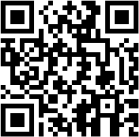  ください。Before submitting 'Notification of Travel', you need to register your trip details through this QR code.旅	行	届(Notification of Travel)工学部長 殿(To Dean of the Faculty of Engineering)year年month月day 日year年month月day 日入学・進学	学科(date of admission)	(department)学生証番号(student ID number)氏	名	印(name)	(signature)住	所(〒	) (current address)電	話(phone)Ｅ-mail私は、下記のとおり旅行しますので、お届けします。（I am going to make a trip as follows.）記１．旅行先(countries or areas to visit)２．派遣先又は招待先(persons or institutions to visit)３． 目 的　　(purpose)year 　　　　　month 　　　　　　day 　　　　　　　　　　　　　　　year 　　　　　 month             day４． 期 間　　　　　　　　　　　　年　　　月　　　日　　～　　　　　年　　　月　　　日(date of departure from Japan and return to Japan)５．旅費・滞在費等の支弁方法 (funding)□私費(personal)□大学負担(University)□その他(	)(others, scholarship etc.)６．旅行中の連絡先 (person to contact during your travel)□国内(Japan)□国外(outside Japan)氏	名	本人との関係（	）(name)	(relation)住	所(〒	) (address)電	話(phone)留学生記入欄国	費	・	政府派遣	・	私	費(Monbukagakusho scholar)	(scholar of your own country)	(self supporting)